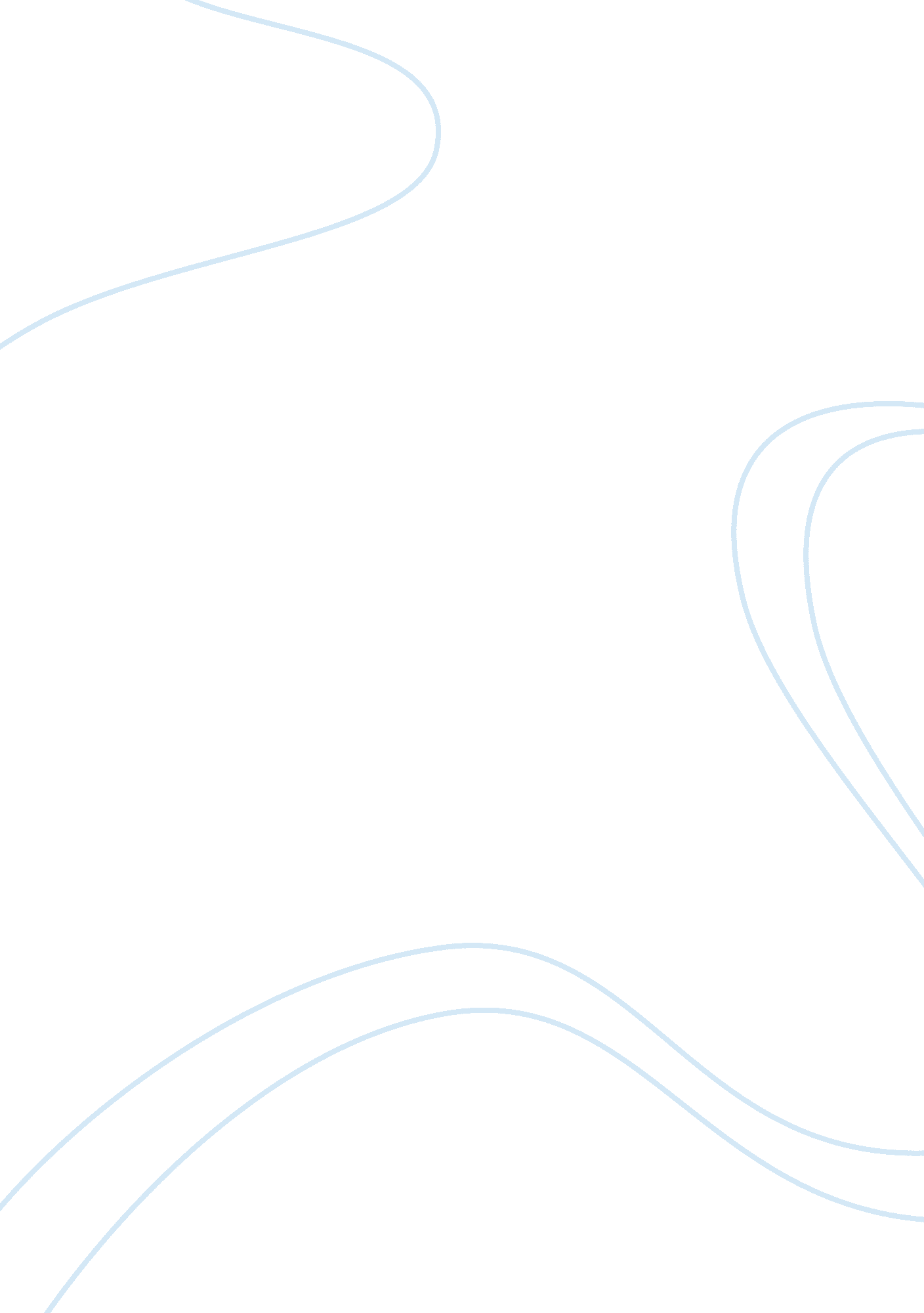 Financial assistance essay writing: how to sound persuasiveScience, Physics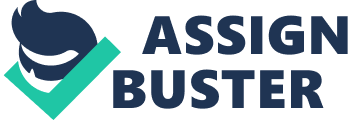 Writing a financial assistance essay is one of the most responsible and influential pieces of work. The result of this work is not only a good grade but also a chance to get necessary financial aid and continue studying. If you fail writing your financial assistance essay writing, you may put yourself under a threat to be deprived of a chance to buy necessary literature, to visit necessary places, and to communicate with smart people. FINANCIAL ASSISTANCE ESSAY WRITING: MONEY AND EDUCATION Thougheducationis priceless for people, it is still necessary to pay for it. Hope you realize how significant the process of writing a financial assistance essay should be for you. To make it more successful, let us share the most important aspects of your financial assistance essay. Believe in your knowledge and demands before your start writing a financial assistance essay (to be ready to persuade other people); Make a list of the reasons of why this aid is crucial for you and choose the most crucial; Read several past financial assistance essay to check how other students write about their needs; Evaluate your financial situation and be ready to communicate with tutors and prove your needs; Make your financial assistance essay structured and informative: divide it into several logical parts, define what theme should be disclosed in each, and think about the most appropriate methods. If fact, the way you write your financial assistance essay will show your attitude to education and your abilities to persuade, to evaluate, and to self-criticize. Hope you will perform this task with ease! Good luck! 